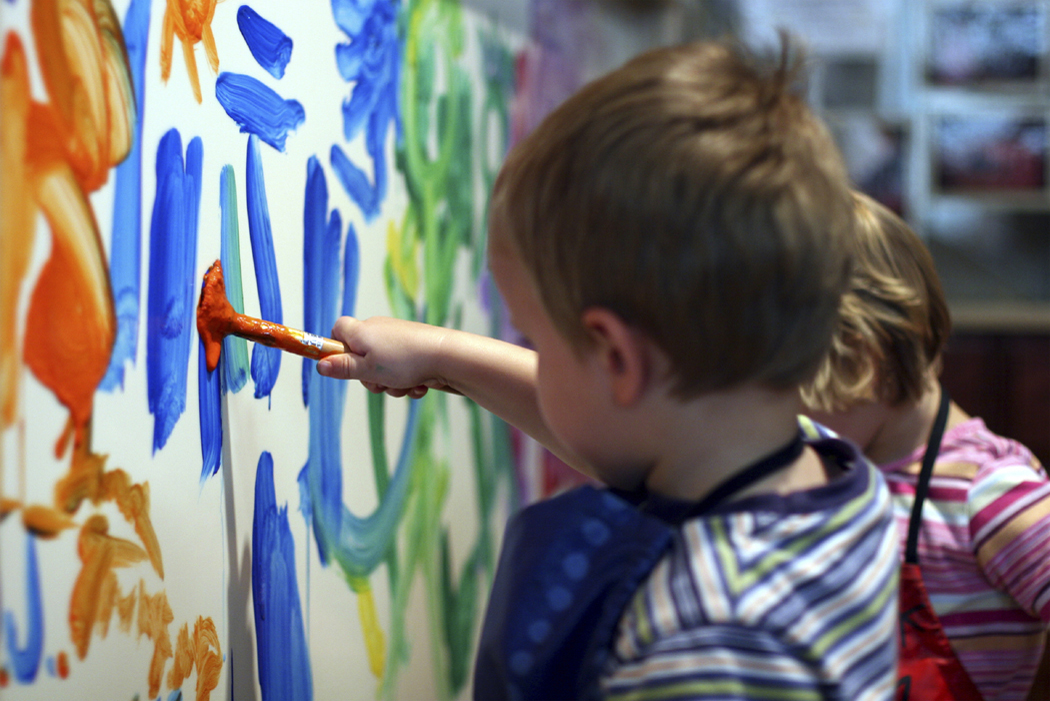 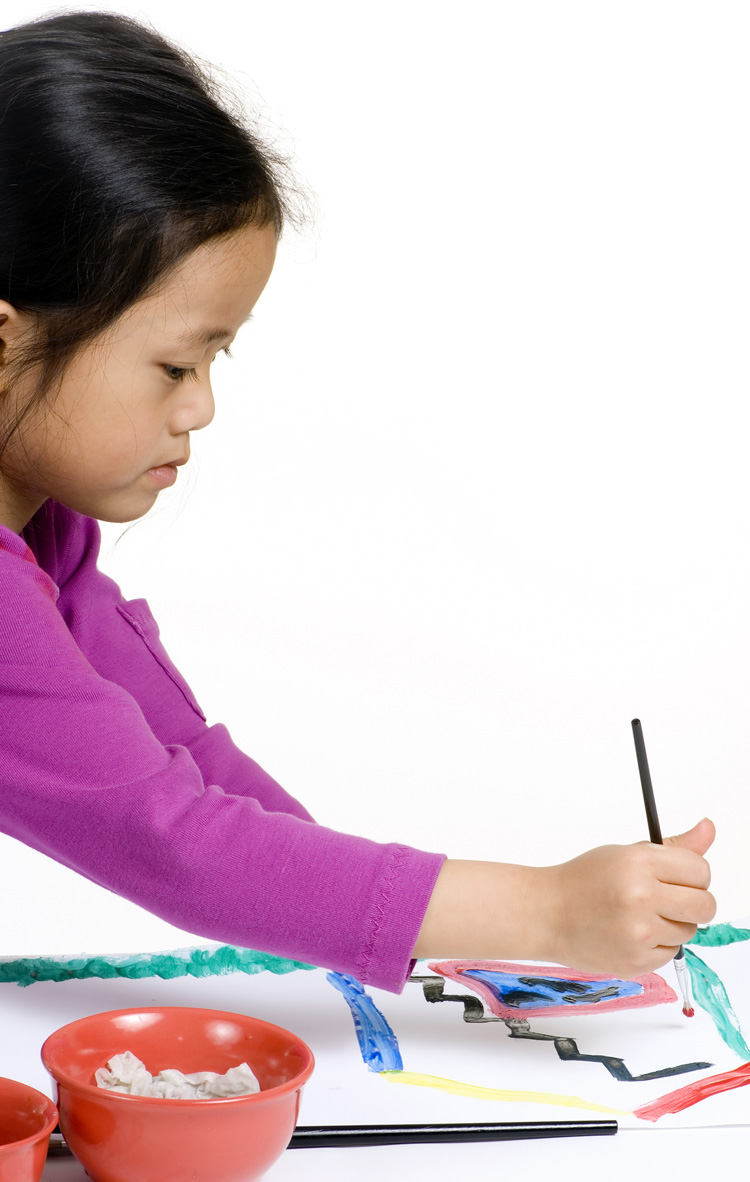 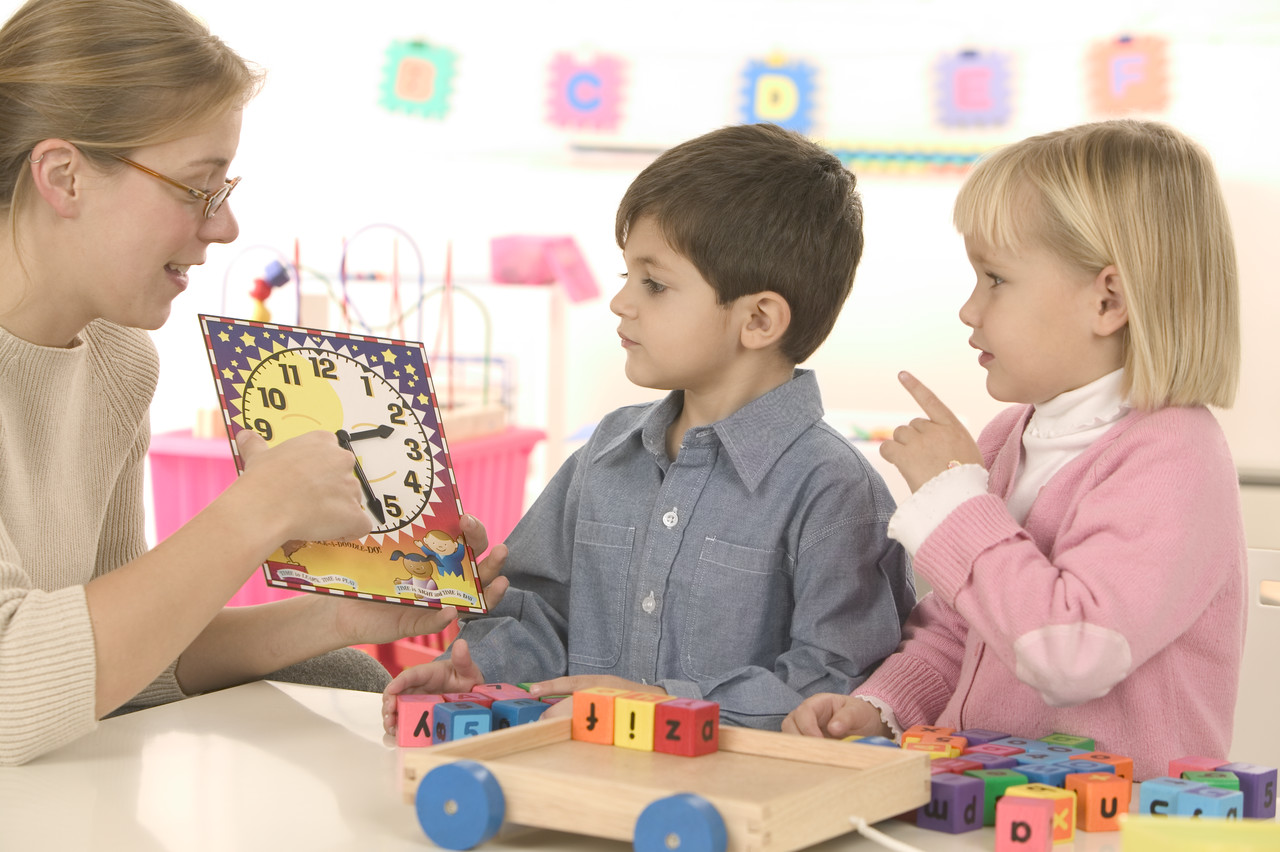 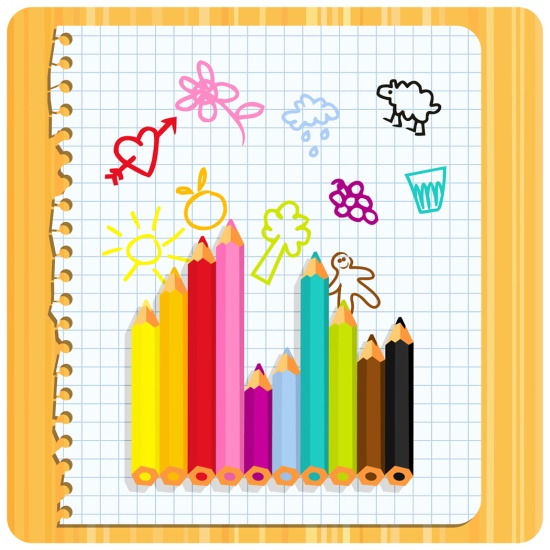 Puckihuddle Programs 2016 - 2017Puckihuddle Programs 2016 - 2017Puckihuddle Programs 2016 - 2017Puckihuddle Programs 2016 - 2017Program (Days)AgesTimesRateTuesday / Thursday2.9 – 4 year olds9:00 a.m. – 12:00 p.m.$1950/yearTuesday / Thursday2.9 – 4 year olds9:00 a.m. – 2:30 p.m.$3240/yearMonday / Wednesday / Friday3.8 – 5 year olds9:00 a.m. – 12:00 p.m.$2370/yearMonday / Wednesday / Friday3.8 – 5 year olds9:00 a.m. – 2:30 p.m.$4470/yearLunch Bunch for MWF half-day studentsEvery Wednesday12:00 p.m. – 1:00 p.m.$10 /dayLunch Bunch for TUTH half-day studentsOne Thursday per month (TBD)12:00 p.m. – 1:00 p.m.$10 /dayEarly Drop-OffAll registered students8:30 a.m. – 9:00 a.m.$5 /day